AP ART HISTORYSummer Assignment: Prehistoric ArtBackground information to consider: There is so little known about the context of each prehistoric work of art that much of what experts say is speculation.  So use intelligent conjecture to answer the questions regarding the work. Part One: Getting to know the work of artDirections: Look at the two works below.  Complete the chart regarding each work 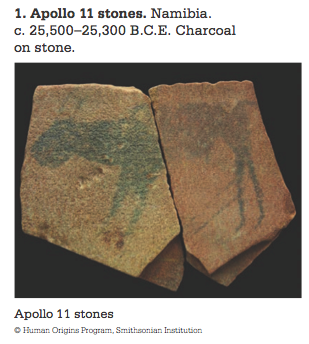 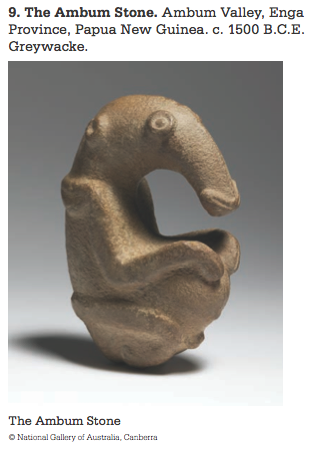 Part Two: Writing about the artDirections: in the space below write a paragraph about each work.  Speculate on how and why it was made (use both visual and contextual evidence)Visual Evidence: Evidence gathered from viewing/looking at the work of art. Contextual Evidence: Evidence gathered from videos, readings, or research on a work of art. APOLLO 11 STONES: ________________________________________________________________________________________________________________________________________________________________________________________________________________________________________________________________________________________________________________________________________________________________________________________________________________________________________________________________________________________________________________________________________________________________________________________________________________________________________________________________________________________________________________________________________________________________________________________________________________________________________________________________________________________________________________________________________________________________________________________________________________________________________________________________________________________________________________________________________________________________________________________________________________________________________________________________________________________________________________________________________________________________________________________________________________THE AMBUM STONE:________________________________________________________________________________________________________________________________________________________________________________________________________________________________________________________________________________________________________________________________________________________________________________________________________________________________________________________________________________________________________________________________________________________________________________________________________________________________________________________________________________________________________________________________________________________________________________________________________________________________________________________________________________________________________________________________________________________________________________________________________________________________________________________________________________________________________________________________________________________________________________________________________________________________________________________________________________________________________________________________________________________________________________________________________________Part Three: Art MaterialsDirections: Watch the two videos – located at the following links: https://www.youtube.com/watch?v=LvhDb4phhzY & https://www.youtube.com/watch?v=2hiFqqqjTxQ  and Read the attached section on LASCAUX, then answer the questions below. What do you think the artist used for paint? Brushes? Light? Why do you think Lascaux was created?Part Four: Materials, Form & FunctionDirections: Look at the following works of art and answer the following question for each of the works. TITLE OF WORKFORMAL ELEMENTS(line, color, mass, composition, space, medium etc)FORMFUNCTIONCONTENTCONTEXTTITLE OF THE WORKWhat was the reason for the materials used to create each piece? What do you think is the relationship between the materials, the pieces form and function are? 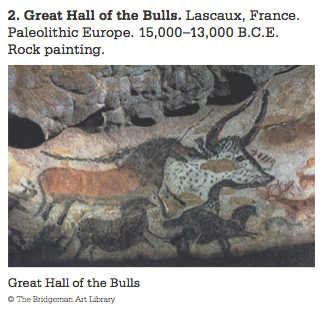 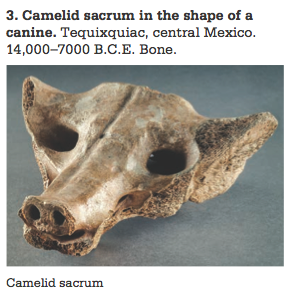 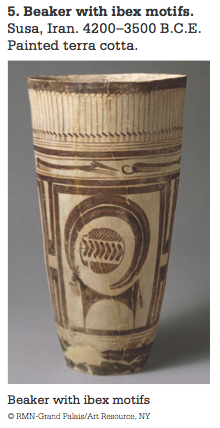 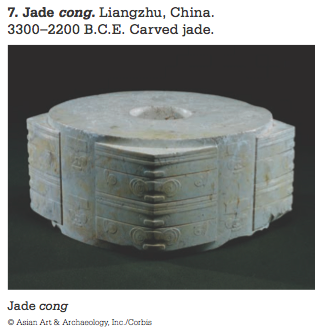 